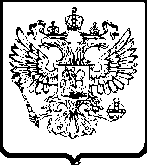 УПРАВЛЕНИЕ ФЕДЕРАЛЬНОЙ АНТИМОНОПОЛЬНОЙ СЛУЖБЫПО ТЮМЕНСКОЙ ОБЛАСТИ. Тюмень,  ул. Холодильная, 58а                                                               тел. 50-31-55АКТ   ПРОВЕРКИ № 3г. Тюмень                                                                                                  15.02.2012г.На основании приказа Тюменского УФАС России от 24.01.2012 № 29  проведено плановое контрольное мероприятие в отношении ИП Черновой А.Н. (625046, г. Тюмень, ул. 30 Лет Победы, 142/3).Продолжительность проверки: 1 рабочий день.Акт составлен ________.С копиями приказа о проведении проверки ИП Чернова А.Н. ознакомлена 30.01.2012.Лица, проводившие проверку: главный специалист-эксперт __________, специалист-эксперт ______________. В проведении проверки принимала участие: директор парикмахерской “Сибирь-3” ___________.Предметом проводимой проверки является соблюдение требований антимонопольного законодательства при использовании муниципального имущества, предоставленного департаментом имущественных отношений администрации г. Тюмени в качестве муниципальной преференции.Период, за который проведена проверка соблюдения антимонопольного законодательства: с момента предоставления муниципальной преференции по настоящее время.Срок проведения проверки: с 01.02.2012 по 29.02.2012.Дата проведения проверки: 15.02.2012.В соответствии с заявлением департамента имущественных отношений администрации г. Тюмени от 03.12.2010 № 6612  согласие антимонопольного органа испрашивалось на предоставление ИП Черновой А.Н. муниципальной преференции путем передачи в аренду нежилого помещения, находящегося по адресу: г. Тюмень, ул. 30 Лет Победы, 142/3 (площадью 33,9 кв.м.).Письмом Тюменского УФАС России от 09.12.2010 № ДШ/8515 было согласовано предоставление муниципальной преференции путем передачи указанного недвижимого имущества сроком на 5 лет в указанных в заявлении целях – поддержка субъектов малого и среднего предпринимательства.Недвижимое имущество было передано ИП Черновой А.Н. на основании приказа департамента имущественных отношений администрации г. Тюмени от 27.12.2010 № 1206. Инспекцией было установлено, что по адресу: г. Тюмень, ул. 30 Лет Победы, 142/3 располагается парикмахерская.Согласно представленным документам ИП Чернова А.Н. является субъектом малого предпринимательства согласно критериям, установленным Федеральным законом от 24.07.2007 №209-ФЗ «О развитии малого и среднего предпринимательства в Российской Федерации».При проведении проверки признаки нарушения антимонопольного законодательства со стороны проверяемого индивидуального предпринимателя не установлены.Прилагаемые документы (копии): - письмо в адрес ИП Черновой А.Н. от 25.01.2012 №ДШ/332 о проведении проверки;- договор аренды от 09.03.2011 № 031127752;	- сведения о среднесписочной численности работников ИП Черновой А.Н. за предшествующий календарный год;	- налоговая декларация по единому налогу на вмененный доход для отдельных видов деятельности  за  4 квартал 2011 года;- платежные поручения № 1 от 16.01.2012, № 7 от 08.02.2012,Подписи лиц, проводивших проверку:                                             __________                                                                                                           __________С актом проверки ознакомлен, копию акта со всеми приложениями получил:«____»_________ 2012 г.                           _________________ Чернова А.Н.Отметка об отказе руководителя проверяемого лица (его уполномоченного представителя, иного должностного лица) подписать акт ____________________________________________________________________Руководитель инспекции                                                                     _________